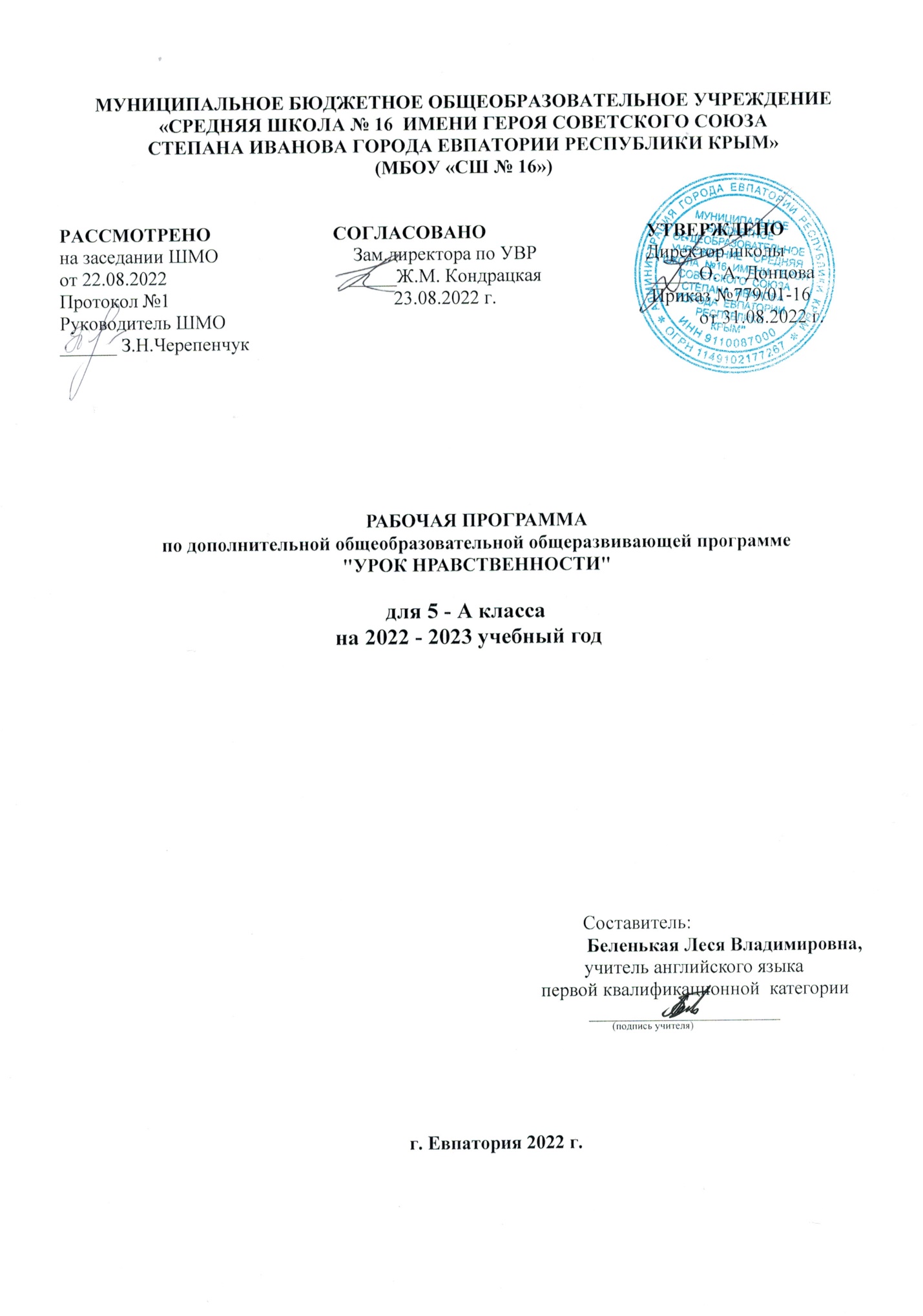 1. Комплекс основных характеристик программы1.1.Пояснительная запискаПроблема духовно-нравственного воспитания в условиях современного общества приобрела особое значение. Потеря моральных ориентиров, обесценивание таких понятий, как совесть, честь, долг, привели к негативным последствиям в обществе. В Концепции  духовно-нравственного развития и воспитания гражданина России определён современный национальный воспитательный идеал. Это высоконравственный, творческий, компетентный гражданин России, принимающий судьбу Отечества как свою личную, осознающий ответственность за настоящее и будущее своей страны, укорененный в духовных и культурных традициях многонационального народа Российской Федерации.Педагогическая целесообразность данной программы заключается в том, что она помогает достичь высоких результатов за достаточно короткий срок, благодаря созданию условий и неразрывности воспитательно-образовательного процесса. Чтобы стать нравственным человеком, необходима, прежде всего, огромная работа над собой. Основой воспитания и самовоспитания подрастающего поколения является школа, где молодые люди получают необходимое образование и нравственное развитие.Уроки нравственности направлены на усвоение детьми базовых и опорных нравственных понятий, которые лежат в основе нравственного сознания человека и норм его нравственного поведения. Эти понятия составляют тот нравственный минимум, который и регулирует деятельность и поступки людей с точки зрения их нравственного смысла и значения.При организации занятий учитываются возрастные особенности детей. Нормативно-правовая основа программы-Федеральный закон Российской Федерации от 29.12.2012 №273-ФЗ «Об образовании в Российской Федерации» (с изменениями на 01.06.2020);- Федеральный закон Российской Федерации от 24.07.1998 №124-ФЗ «Об основных гарантиях прав ребенка в Российской Федерации» (с изменениями на 31.07.2020);-Указ Президента Российской Федерации от 07.05.2018 №204 «О национальных целях и стратегических задачах развития Российской Федерации на период до 2024 года»;- Указ Президента Российской Федерации от 21.07.2020 №474 «О национальных целях развития России до 2030 года»;- Национальный проект «Образование»- ПАСПОРТ утвержден президиумом Совете при Президенте Российской Федерации по стратегическому развитию и национальным проектам (протокол от 24.12.2018 №16);-Стратегия развития воспитания в Российской Федерации на период до 2025 года, утверждена распоряжением Правительства Российской Федерации от 29.05.2015г №996-р;- Концепция развития дополнительного образования детей, утверждена распоряжение Правительства Российской Федерации от 04.09.2014 №1726-р;-Федеральный проект «Успех каждого ребенка»- ПРИЛОЖЕНИЕ к протоколу заседания проектного комитета по национальному проекту «Образование» от 07.12.2018г. №3;- Постановление Главного государственного санитарного врача Российско Федерации от 28.12.2020 №28 «Об утверждении санитарных правил СП 2.4.3648-20 «Санитарно-эпидимилогические требования к организациям воспитания и обучения, отдыха и оздоровления детей и молодежи»;-Приказ Министерства просвещения Российской Федерации от 09.11.2018 №196 «Об утверждении Порядка организации и осуществления образовательной деятельности по дополнительным общеобразовательным программам»;- Приказ Минпросвещения России от 03.09.2019 №467 «Об утверждении Целевой моделиразвития региональных систем развития дополнительного образования детей»;-Приказ Министерства труда и социальной защиты Российской Федерации от 05.05.2018 №298н «Об утверждении профессионального стандарта «Педагог дополнительного образования детей и взрослых»»;-Письмо Минобрнауки России от 18.11.2015 №09-3242 «О направлении информации» (вместе с «Методическими рекомендациями по проектированию дополнительных общеразвивающих программ (включая разноуровневые программы)»;-Письмо Министерства образования и науки РФ от 29.03.2016 №ВК-641/09 «О направлении методических рекомендаций» (вместе с «Методическими рекомендациями по реализации адаптированных дополнительных общеобразовательных программ, способствующих социально-психологической реабилитации,  профессиональному самоопределению детей с ограниченными возможностями здоровья, включая детей-инвалидов , с учетом их особых образовательных потребностей»;-Письмо Министерства Просвещения Российской Федерации от 20.02.2019 №ТС-551/07 «О сопровождении образования обучающихся с ОВЗ и инвалидностью»;- Об образовании в Республике Крым: закон Республики Крым от 06.07.2015 №131-ЗРК/2015 (с изменениями на 10.09.2019);-Приказ Министерства образования и науки Российской Федерации от 23.08.2017 №816 «Об утверждении Порядка применения организациями, осуществляющими образовательную деятельность, электронного обучения, дистанционных образовательных технологий при реализации образовательных программ»;- Приказ Министерства образования, науки  и молодежи Республики Крым от 09.12.2021 №1948 «О методических рекомендациях «Проектирование дополнительных образовательных общеразвивающих программ»;- Проф. стандарт «Педагог дополнительного образования» 2021г.; Концепция развития дополнительного образования детей  2022г.;-Устав Муниципального бюджетного образовательного учреждения «средняя школа №16 имени Героя Советского Союза Степана Иванова города Евпатории Республики Крым».Направленность программы	Дополнительная общеобразовательная  общеразвивающая  программа «Уроки нравственности» имеет социально –гуманитарную  направленность. Модель содержания современного кадетского образования включает дополнительное образование, направленные на интеллектуальное и физическое развитие учащихся. Данная программа ориентирована на обучающихся кадетского класса, определяет основные пути развития системы военно-патриотического воспитания. Данная программа дополнительного образования направлена на повышение уровня гражданской, общественной и социальной активности. Программа разработана с опорой на идею концепции школы, законы воспитания, ведущие теории и подходы в педагогической деятельности и сочетает в себе военные и патриотические аспекты, затрагивает в той или иной мере все стороны жизни, опирается на образование, культуру, физическое развитие, психологию.Актуальность программы	Актуальность программы определена тем, что одной из важнейших задач образования в настоящее время является освоение детьми духовных ценностей, накопленных человечеством. Поведение человека контролируется его внутренними побуждениями, собственными взглядами и убеждениями. Выработка таких положительных взглядов, убеждений и привычек составляет сущность нравственного воспитания.Новизна программы	Новизна состоит в том, что знания, полученные в ходе обучения, дополняются, конкретизируются, отрабатываются во внеклассной работе, вводятся новые формы работы по нравственному воспитанию.	Универсальность программы заключается в возможности ее применения в системе дополнительного образования, как эффективной модели нравственного воспитания, воспитания бережного отношения к культурно-историческому наследию и формирования духовно-нравственных качеств личности.Адресат программыШкольники 5 класса , в возрасте 10-12 лет.Объем и срок освоения программыОбщее количество учебных часов составляет 17 ч. в год. Программа рассчитана на 1 год обучения.Уровень программы - стартовыйФорма обучения - очная, с возможностью применения электронного обучения и использования  дистанционных технологий.Особенности организации образовательного процесса Организация образовательного процесса происходит в соответствии с учебным планом учебного заведения.Режим занятий1 раз в неделю (0,5ч), 17  ч. в год.1.2. Цель и задачи программы	Цель программы - постепенно и последовательно формировать нравственные и ценностные ориентации детей, повышая статус нравственности, толерантности, чувства патриотизма.	Задачи программы:-Освоить базовые социально-коммуникативные компетенции: развитие навыков взаимопонимания, взаимоуважения и взаимопомощи .-Научить приёмам и правилам ведения диалога, дискуссии, уважать себя, своего собеседника, родителей.-Воспитывать у учащихся стремление стать культурным, организованным, вежливым, коммуникабельным, опрятным человеком.-Расширить представления учащихся о специфике человеческого общения, научить видеть себя со стороны, свободнее ориентироваться в различ¬ных жизненных ситуациях. -Учить грамотно и обоснованно излагать свои мысли, совершенствовать навыки общения. -образовательные(предметные):формировать чувство любви к Родине на основе изучения национальных культурных традиций;прививать трудовые навыки, учить выполнять простейшие бытовые поручения, обучать основам ручного труда, продуктивной деятельности ; ориентировать  на духовно-нравственное воспитание детей ;          -метапредметные (развивающие):создавать условия для восприятия целостной картины мира;
развивать способность воспринимать и анализировать литературные произведения, учить выражать чувства, обогащать словарный запас.
-личностные(воспитательные):воспитывать уважение к нравственным нормам морали. Учить различать добро и зло, любить добро, быть в состоянии творить добро. Пресекать (в разных формах) безнравственные проявления;  осознавать себя ценной частью большого разнообразного мира (природы и общества);испытывать чувство гордости за красоту родной природы, свою малую Родину- Крым и  страну в целом;формулировать самому простые правила поведения в природе;осознавать себя гражданином России; объяснять, что связывает тебя с историей, культурой, судьбой твоего народа и всей России; искать свою позицию в многообразии общественных и мировоззренческих позиций, эстетических и культурных предпочтений; уважать иное мнение; вырабатывать в противоречивых конфликтных ситуациях правила поведения. -регулятивные:    определять цель учебной деятельности с помощью учителя и самостоятельно, искать средства её осуществления;составлять план выполнения задач, решения проблем творческого и поискового характера;работая по плану, сверять свои действия с целью и, при необходимости, исправлять ошибки;работая по составленному плану, использовать, наряду с основными, и дополнительные средства (справочная литература, средства ИКТ);понимать причины своего неуспеха и находить способы выхода из этой ситуации.-познавательные:  предполагать, какая информация нужна; отбирать необходимые словари, энциклопедии, справочники, электронные диски;сопоставлять  и отбирать информацию, полученную из  различных источников (словари,      энциклопедии, справочники, сеть Интернет);выбирать основания для  сравнения, классификации объектов;устанавливать аналогии и причинно-следственные связи;выстраивать логическую цепь рассуждений;представлять информацию в виде таблиц, схем, опорного конспекта, в том числе с применением средств ИКТ.-коммуникативные:организовывать взаимодействие в группе (распределять роли, договариваться друг с другом и т.д.);предвидеть (прогнозировать) последствия коллективных решений;оформлять свои мысли в устной и письменной речи с учётом своих учебных и жизненных речевых ситуаций, в том числе с применением средств ИКТ; при необходимости отстаивать свою точку зрения, аргументируя ее. Учиться подтверждать аргументы фактами;слушать других, пытаться принимать другую точку зрения, быть готовым изменить свою точку зрения.1.3. Воспитательный потенциал программы	Дополнительная общеобразовательная общеразвивающая программа «Уроки нравственности» определяется потребностью  нашего  общества  в  духовно-нравственном  воспитании  детей,  как  необходимом  элементе  сохранения национальной  культуры  для  обеспечения  духовно-нравственного  единства общества,  возрождения  духовных  ценностей  российского  народа. 	При проведении занятий  целесообразно использовать различные методические приёмы: беседа и объяснение учителя, проблемные вопросы и задания, стимулирующие познавательную деятельность учащихся и позволяющие им задуматься над главной целью курса  – получение  общественного представления об облике и  назначении человека, как личности, его личных качествах и идеалах, их формировании. 	В процессе занятий  формируются понятие, что личное качества человека – это качества нравственные (или моральные). Отмечаем, что личные качества отражают индивидуальность человека, и проявляются в жизни каждогопо-разному. И основная цель показать, что наше отношение к людям раскрывается в нашем поведении.При этом используются следующие методы и формы проведения занятий.Методы обучения:Словесные (рассказ, объяснение, беседа, дискуссия)Наглядные (видео, презентация, картины, таблицы, иллюстрации)Практические (упражнения)Формы занятий:БеседаДеловая играРолевая играПрактические занятияДискуссияКонкурс рисунков	Основные понятия, которые необходимо усвоить, следующие: «добро», «зло», «ответственность», «справедливость», «долг», «совесть», «достоинство», «гуманизм», «доброта», «добросовестность», «отзывчивость», «принципиальность», «искренность», «великодушие», «дружба и товарищество», «честность и правдивость», «честь», «мужество и смелость», «аккуратность и бережливость», «самоотверженность», «уважение», «чуткость», «патриотизм», «верность», «взаимопомощь», «солидарность», «вежливость», «верность», «сочувствие», «трудолюбие».Применение педагогических технологий, интерактивных форм занятий позволяет сохранять активность учащихся и интерес к занятиям в течение всего периода.1.4. Содержание программыУчебный план/ Содержание учебного плана1.5. Планируемые результаты	По итогам освоения дополнительной общеобразовательной общеразвивающей программы «Уроки нравственности» ожидаются следующие результаты:Личностные: - осознание своей принадлежности к народу, национальности, стране, государству; чувство привязанности и любви к малой родине- Крыму, родному городу Евпатории, гордости и за своё Отечество, российский народ и историю России (элементы гражданской идентичности);- понимание роли человека в обществе, принятие норм нравственного поведения;- проявление гуманного отношения, толерантности к людям, правильного взаимодействия в совместной деятельности, независимо от возраста, национальности, вероисповедания участников диалога или деятельности;- стремление к развитию интеллектуальных, нравственных, эстетических потребностей.Метапредметные: - владение коммуникативной деятельностью, активное и адекватное использование речевых средств для решения задач общения с учетом особенностей собеседников и ситуации общения (готовность слушать собеседника и вести диалог; излагать свое мнение и аргументировать свою точку зрения, оценивать события, изложенные в текстах разных видов и жанров);- способность работать с информацией, представленной в разном виде и разнообразной форме;- овладение методами познания, логическими действиями и операциями (сравнение, анализ, обобщение, построение рассуждений);- освоение способов решения проблем творческого и поискового характера;- умение строить совместную деятельность в соответствии с учебной задачей и культурой коллективного труда.Предметные: в ходе реализации дополнительной общеобразовательной общеразвивающей программы «Уроки нравственности»  учащиеся должны знать:-особенности российской многонациональной культуры России, Крыма, города Евпатории;- свою принадлежность к народу, национальности, стране, государству.уметь:- осознавать целостность окружающего мира, расширять знания о российской многонациональной культуре  России;-использовать полученные знания в продуктивной и преобразующей деятельности;-самостоятельно работать с источниками информации;-воспринимать мир не только рационально, но и образно;-понимать роль человека в обществе;-принимать нормы нравственного и правового поведения;-правильно взаимодействовать  в совместной деятельности независимо        от возраста, национальности, вероисповедания участников диалога или деятельности;-стремиться к развитию интеллектуальных, нравственных, эстетических потребностей.  проявлять: -гуманное отношение, толерантность к людям; -чувство привязанности и любви к малой родине; -гордость за своё Отечество, российский народ и историю России.2. Комплекс организационно-педагогических условий2.1.Календарный учебный графикКалендарно-тематическое планирование для 5-А класса2.2. Условия реализации программыКадровое обеспечениеКадровое обеспечение реализации программы осуществляется педагогам , имеющим высшее образование по направлению подготовки и отвечающим квалификационным требованиям и профессиональным стандартам.Материально-техническое обеспечениеПомещение для учебных занятии соответствующий санитарно-гигиеническим нормам освещения и температурного режима(18-21 градус Цельсия; влажность воздуха должна быть в пределах 40-60 %). 	Мебель: соответствующая возрастным особенностям детей 11-13 лет. Технические средства обучения (проектор, ноутбук), информационные ресурсы в соответствии с учебным планом.Методическое обеспечение образовательной программыЗанятия проводятся в очной форме, с возможностью применения электронного обучения и использования  дистанционных технологий. 	При реализации программы используются следующие формы  и методы проведения занятий: лекция, игра, наблюдение, коллективные и индивидуальные исследования, самостоятельная работа, защита презентации, мини-конференция, экскурсии и заочные экскурсии.2.3. Формы аттестацииОсновные результаты обучения по программе «Уроки нравственности» оцениваются в рамках мониторинговых процедур, в которых ведущими методами будут: анонимные анкеты, позволяющие анализировать ценностную сферу личности; различные тестовые инструменты, созданные с учетом возраста; самооценочные суждения детей, а так же выставки, создание презентаций и коллажей. Методологический инструментарий мониторинга воспитания обучающихся представлен в Приложении 1.К результатам, не подлежащим итоговой оценке индивидуальных достижений, относятся:•	ценностные ориентации обучающихся, которые отражают индивидуально-личностные позиции (этические, эстетические, религиозные взгляды, политические предпочтения и др.);•	характеристика социальных чувств (патриотизм, толерантность, гуманизм и др.);•	индивидуальные личностные характеристики (доброта, дружелюбие, честность и т.п.).Оценка и коррекция развития личностных результатов образовательной деятельности обучающихся осуществляется в ходе постоянного наблюдения педагога в тесном сотрудничестве с семьей ученика.2.4.Список литературыСписок литературы для педагога:1. 1.	Базаркина Е.В. Беседы о нравственности для школьников – Волгоград, 20062.	Вислова А. Нетерпимость в молодежной среде и способы ее преодоления / Воспитание школьников – 2008 - № 33.	Дик Н.Ф.100 добрых дел для нас не предел. Книга для классных руководителей 5-9 классов. – Ростов н/ Д ., 20074.	Кулинич Г.Г. Вредные привычки. Профилактика зависимостей. - М, 2008 5.	Панченко С.. Формирование толерантных взаимоотношений подростков в детском коллективе / Воспитание школьников – 2008 - № 76.	1. Арефьев И. П. Духовно-нравственное воспитание: нерешенные вопросы / И. П. Арефьев // Педагогика. – 2012. – № 7. – С. 49-54.7.	Планирование воспитательной работы в классе. Методическое пособие / Под ред. Е. Н. Степанова. – М.: Сфера, Творческий центр, 2006. – 160 с.8.	Чанышев А. Х. Воспитание подрастающего поколения – приоритет образования / А. Х. Чанышев // Воспитание школьников. – 2013.–№ 4.С. 68-70Список литературы для учащихся:1.Энциклопедия. Я познаю мир.  История России– М.: ООО Издательство «Астрель», 2008.2.Энциклопедия. Я познаю мир.  Культура -  М.: ООО Издательство «Астрель», 2005.3.Энциклопедия. Я познаю мир.  Всё обо всём -  М.: ООО Издательство «Астрель», 2007.4.Савенков А.И. «Я - исследователь» Рабочая тетрадь для младших школьников. Издательский дом «Федоров» г. Самара 2007г.5.Давыдова Н.В. «Православный Букварь» Свято - Троицкая Сергиева Лавра 2002г6.Демидов Ф.Т. «Церковнославянская грамота» С-Петербург 1998г.7.Ольшанский Д.В.  «Монастыри и святые места России» - М.: АСТ., 2010. Интернет ресурсыhttps://stoppav.ru/teenshttp://www.ug.ru/issue/?action=topic&toid=4040https://www.uchportal.ru/publ/23-1-0-3840https://nsportal.ru/konkurs/ya-klassnyi-rukovoditel/2012/05/12/kompleks-meropriyatiy-po-dukhovno-nravstvennomuhttps://nsportal.ru/user/966765/page/duhovno-nravstvennoe-vospitanieПриложение 13.1. Оценочные материалыМетодика и инструментарий мониторинга духовно-нравственного развития, воспитания обучающихсяМетодологический инструментарий мониторинга воспитания обучающихся предусматривает использование следующих методов:Опрос — получение информации, заключённой в словесных сообщениях обучающихся. Для оценки эффективности деятельности образовательного учреждения по воспитанию и социализации обучающихся используются следующие виды опроса:• анкетирование — эмпирический социально-психологический метод получения информации на основании ответов обучающихся на специально подготовленные вопросы анкеты;• интервью — вербально-коммуникативный метод, предполагающий проведение разговора между исследователем и обучающимися по заранее разработанному плану, составленному в соответствии с задачами исследования процесса воспитания и социализации обучающихся. В ходе интервью исследователь не высказывает своего мнения и открыто не демонстрирует своей личной оценки ответов обучающихся или задаваемых вопросов, что создаёт благоприятную атмосферу общения и условия для получения более достоверных результатов;• беседа — специфический метод исследования, заключающийся в проведении тематически направленного диалога между исследователем и обучающимися с целью получения сведений об особенностях процесса воспитания и социализации обучающихся.Цель проведения мониторингов, как формы аттестации, – выяснить, насколько организованный в классе процесс воспитания способствует позитивным изменениям в личности ребенка. Выяснить в первую очередь для того, чтобы обнаружить и решить наиболее острые проблемы организации процесса воспитания в каждом классе, чтобы анализировать, обобщать и распространять позитивный опыт воспитания.Методика оценки степени социализированности ребёнка«Оцени себя»Цель:	выявить	уровень	социальной	адаптации,	активности,	автономности, воспитанности обучающихся.Ход проведения. Обучающимся предлагается прочитать (прослушать) 20 суждений и оценить степень своего согласия с их содержанием по следующей шкале:4−всегда;3−почти всегда;2 −иногда;1−очень редко;0 −никогда.Предлагаемые суждения.Стараюсьслушатьсявовсемсвоих учителейиродителей.Считаю,чтонадочем-тоотличатьсяотдругих.Зачтобы янивзялся -добиваюсьуспеха.Яумеюпрощать людей.Ястремлюсьпоступатьтакже,какивсемоитоварищи.Мнехочетсябыть впередидругихвлюбом деле.Ястановлюсь упрямым,когда уверен,чтояправ.Считаю,чтоделатьлюдямдобро -этоглавноев жизни.Стараюсьпоступатьтак,чтобыменяхвалилиокружающие.Общаясьстоварищами,отстаиваюсвоемнение.Еслиячто-тозадумал,тообязательносделаю.Мненравитсяпомогатьдругим.Мнехочется,чтобысомнойвсе дружили.Еслимнененравятсялюди,то янебудусними общаться.Стремлюсьпобеждатьивыигрывать.Переживаюнеприятностидругих,каксвои.Стремлюсьнессоритьсяс товарищами.Стараюсьдоказатьсвоюправоту,дажеесли смоиммнениемнесогласныокружающие.Еслияберусьзадело,тообязательно доведуегодо конца.Стараюсьзащищатьтех,когообижают.Чтобы быстрее и легче проводить обработку результатов, необходимо изготовить для каждого обучающегося бланк, в котором против номера суждения ставится оценка.Обработкаполученных данных.Среднююоценкусоциальнойадаптированностиобучающихсяполучаютприсложении оценок за 1,5,9,13,17 суждения и деления этой суммы на пять.Оценкаавтономностивысчитываетсянаосновеаналогичныхоперацийсоценкамиза2,6,10,14,18 суждения.Оценкасоциальнойактивностипооценкамза3,7,11,15,19суждения. Оценка нравственности по оценкам за 4,8,12,16,20 суждения.Дляудобстваподсчетаможнопользоватьсятаблицей,предложеннойдляответов обучающимся.Еслиполучаемыйкоэффициентбольшетрехбаллов,томожноконстатироватьвысокуюстепень(уровень)развитиясоциальныхкачеств.Есликоэффициентотдвухдотрехбаллов–среднийуровень. Если коэффициент меньше двух баллов – низкий уровень.Прочитайте(прослушайте)20сужденийиоценитестепеньсвоегосогласиясихсодержаниемпоследующейшкале:4−всегда;3−почти всегда;2 −иногда;1−очень редко;0 −никогда.Опросный лист для учащихся 6-х классовПеред тобой несколько разных высказываний. Пожалуйста, прочти их и подумай – согласен ты с этими высказываниями или нет. Если согласен, то поставь положительную оценку (+1, +2, +3 или +4) в специальном бланке рядом с номером этого высказывания. Если ты не согласен с каким-нибудь высказыванием, то поставь в бланке отрицательную оценку (-1, -2, -3, или –4). «+4» - несомненно, да (очень сильное согласие);«+3» - да, конечно (сильное согласие);«+2» - в общем, да (среднее согласие);«+1» - скорее да, чем нет (слабое согласие);  «0» - ни да, ни нет;«–1» - скорее нет, чем да (слабое несогласие);«–2» - в общем, нет (среднее несогласие);«–3» - нет, конечно (сильное несогласие);«–4» - нет, абсолютно неверно (очень сильное несогласие).Постарайся быть честным. Здесь не может быть «правильных» и «неправильных» оценок. Важно лишь, чтобы они выражали только твое личное мнение. Спасибо тебе заранее!Мне нравится, когда вся наша семья идет в гости, отмечает какой-нибудь праздник или просто собирается за общим столом.Те, кто критикует происходящее в стране, не могут считаться настоящими патриотами.Бродячих собак надо уничтожать, потому что они могут быть опасны.Любые ссоры можно уладить, не прибегая к дракам.Я способен с радостью выполнять разную работу.То, что взрослые называют культурными ценностями прошлого, на самом деле часто оказывается старой рухлядью.Даже если мне что-то непонятно на уроке, я не стану задавать уточняющие вопросы учителю – ведь это не так уж и важно.Человек, совершивший преступление, в будущем никогда не сможет стать хорошим.Глупо рисковать ради другого человека. Даже самые странные люди с самыми необычными увлечениями должны иметь право защищать себя и свои взгляды. Спортивные занятия – необходимость для здоровья каждого человека. Большинство моих сверстников предпочитает общаться с красивыми людьми. Свои проблемы я стремлюсь решать самостоятельно, собственными силами. Когда я стану взрослым, то смогу прожить счастливо и не создавая собственной семьи.  Мне повезло, что я живу именно в России.За новогодней елкой лучше сходить в лес, потому что там можно выбрать самую пушистую. Люди, выступающие против войны, наверное, просто трусы.Физическим трудом занимаются одни неудачники. Внешний вид – показатель уважения не только к себе, но и к окружающим.Я люблю узнавать значения незнакомых мне слов. Наша страна станет лучше, если мы избавимся от всех психически больных людей. Мне жаль беспомощных людей и хочется им помочь. Есть такие народы, которые не заслужили, чтобы к ним хорошо относились.Я думаю, что курение и алкоголь помогают людям расслабиться, снять напряжение после трудной работы. Я часто недоволен тем, как я живу. Я не боюсь сделать ошибку, когда выбираю что-то в своей жизни. Хорошо, когда у человека нет семьи и детей – так он чувствует себя более свободным. Когда вырасту, я буду стараться защищать свою Родину от врагов. Держать животных в передвижных зверинцах – бесчеловечно.Фильмы-боевики со стрельбой и кровью помогают детям стать смелыми и мужественными. Работа дворника не менее важна, чем любая другая работа. Нецензурные выражения в общении – признак бескультурья. Учеба – занятие для заумных «ботаников».Если ради справедливости надо убить человека – это нормально. Мне нравится дарить подарки своим друзьям, родственникам, знакомым. Большинство преступлений в нашем городе совершают люди, приехавшие к нам из других мест. Я считаю, что от одной дозы наркотиков нельзя стать наркоманом. Я очень сильно переживаю любые свои неудачи, даже самые маленькие. Я готов спорить с учителем, если считаю, что он не прав. Я горжусь своей фамилией. День Победы (9 мая) – праздник не для всех, а только для ветеранов и пожилых людей. Торговля животными, занесенными в Красную книгу, – неплохой способ заработать деньги. К военнопленным можно относиться жестоко, ведь они наши враги. Я хотел бы подрабатывать в свободное время, если это не будет мешать учебе. Если ребенок резко перебивает разговор взрослых, в этом нет ничего страшного – ребенок тоже имеет право высказаться.  Человек не может всего знать, поэтому я не беспокоюсь по поводу того, что не знаю многих важных вещей. Лучше отпустить на свободу 10 преступников, чем казнить одного невиновного человека. Люди, которые просят милостыню, скорее всего, ленивы и лживы. Судейство в отношении «наших» на международных соревнованиях часто несправедливо, потому что россиян никто не любит. Все известные, прославленные люди стараются поддерживать хорошую физическую форму. Мне тяжело знакомиться с новыми людьми я часто при этом стесняюсь и смущаюсь. Я хочу знать, зачем и ради чего я живу. Рассматривать старые семейные фотографии – занятие для чудаков. Мне не нравится, когда исполняется наш гимн – это скучно и приходится все время вставать. Убирать чужой мусор на туристических стоянках – глупое занятие.  Уступить в споре – значит, показать свою слабость.Хорошая учеба – это тоже важный и серьезный труд. На стенах подъезда можно рисовать и писать все, что вздумается. Мне нравится копаться в энциклопедиях, журналах, словарях: там можно найти много интересного. Я плохо себя чувствую, когда окружающие меня люди чем-то расстроены. Я помогу другому человеку, даже если очень занят. Несправедливо ставить людей с темным цветом кожи руководителями над белыми людьми. Я больше люблю подвижные игры, занятие спортом или рыбалкой, чем сидение у компьютера или телевизора. Я неловко себя чувствую в незнакомой компании. Мои поступки чаще зависят не от меня самого, а от других людей. Человеку не обязательно что-то знать о своих предках или родственниках. Бывает, что я испытываю сильное волнение, чувство гордости, когда слышу песни о своей Родине. Нет ничего страшного, если после мытья рук ты не закрыл за собой кран в школьной столовой, ведь в нашей стране самые большие запасы воды в мире. Сильную военную державу, в том числе и Россию, другие страны должны уважать и бояться. Субботник по очистке территории дома или школы – бесполезное занятие. Если взрослый человек ругается матом, в этом нет ничего плохого – ведь он уже взрослый.Я думаю, что и без получения хороших знаний смогу в будущем устроиться на неплохую работу. Пыток и издевательств не заслуживают даже отъявленные преступники, ведь они тоже люди. Я готов помочь пожилому человеку только за вознаграждение. Надо запретить въезд в нашу страну беженцам из Азии и Африки, так как их приток увеличивает уровень преступности.  Я думаю, что здоровье сегодня не самое главное для человека. Я не грущу и не тоскую, когда остаюсь в одиночестве. Я чаще всего соглашаюсь с мнением большинства. Меня огорчает то, что я не делаю для своих родителей всего, что мог бы.  Я хотел бы съездить в другие страны, но жить я хочу в своей стране. Я считаю, что нужно обязательно подкармливать бездомных животных и зимующих птиц. Мне кажется, что у нашей страны слишком много оружия и это плохо – его количество можно было бы уменьшить. Если нужно, то я могу делать даже ту работу, которая мне не нравится. Я могу оскорбить человека, если он мне чем-то не нравится. Телевизор необходим для развлечения и отдыха, а не для того, чтобы узнавать из него что-то новое – на это есть школа. Всех бомжей и попрошаек необходимо вылавливать и силой принуждать к работе. Человек никогда и ничего не будет делать, если ему это не выгодно.Люди другой расы или национальности могут быть нормальными людьми, но в друзья я предпочел бы их не брать. Вкус продуктов питания важнее, чем их полезность. Мне кажется, что во мне больше плохого, чем хорошего. Когда я поступаю плохо, меня мучает совесть.Обработка результатовОтветы школьников распределяются по 13 шкалам: им соответствуют 13 строк в заполняемом респондентом бланке для ответов. Результаты получаются путем сложения баллов по каждой шкале.1. Характер отношений школьника к семье показывают его оценки высказываний №№ 1, 14, 27, 40, 53, 66, 79. При этом в ответах на вопросы №№ 1, 40, 79 знак не меняется. В ответах же на вопросы №№ 14, 27, 53, 66 знак меняется на противоположный. 2. Характер отношений школьника к отечеству показывают его оценки высказываний №№ 2, 15, 28, 41, 54, 67, 80. При этом в ответах на вопросы №№ 15, 28, 67, 80 знак не меняется. В ответах же на вопросы №№ 2, 41, 54 знак меняется на противоположный. 3. Характер отношений школьника к Земле показывают его оценки высказываний №№ 3, 16, 29, 42, 55, 68, 81. При этом в ответах на вопросы №№ 29, 81 знак не меняется. В ответах же на вопросы №№ 3, 16, 42, 55, 68 знак меняется на противоположный. 4. Характер отношений школьника к миру показывают его оценки высказываний №№ 4, 17, 30, 43, 56, 69, 82. При этом в ответах на вопросы №№ 4, 82 знак не меняется. В ответах же на вопросы №№ 17, 30, 43, 56, 69 знак меняется на противоположный. 5. Характер отношений школьника к труду показывают его оценки высказываний №№ 5, 18, 31, 44, 57, 70, 83. При этом в ответах на вопросы №№ 5, 31, 44, 57, 83 знак не меняется. В ответах же на вопросы №№ 18, 70 знак меняется на противоположный. 6. Характер отношений школьника к культуре показывают его оценки высказываний №№ 6, 19, 32, 45, 58, 71, 84. При этом в ответах на вопросы №№ 19, 32 знак не меняется. В ответах же на вопросы №№ 6, 45, 58, 71, 84 знак меняется на противоположный. 7. Характер отношений школьника к знаниям показывают его оценки высказываний №№ 7, 20, 33, 46, 59, 72, 85. При этом в ответах на вопросы №№ 20, 59 знак не меняется. В ответах же на вопросы №№ 7, 33, 46, 72, 85 знак меняется на противоположный. 8. Характер отношений школьника к человеку как таковому показывают его оценки высказываний №№ 8, 21, 34, 47, 60, 73, 86. При этом в ответах на вопросы №№ 47, 60, 73 знак не меняется. В ответах же на вопросы №№ 8, 21, 34, 86 знак меняется на противоположный. 9. Характер отношений школьника к человеку как Другому показывают его оценки высказываний №№ 9, 22, 35, 48, 61, 74, 87. При этом в ответах на вопросы №№ 22, 35, 61 знак не меняется. В ответах же на вопросы №№ 9, 48, 74, 87 знак меняется на противоположный. 10. Характер отношений школьника к человеку как Иному, как к представителю иной национальности, иной веры, иной культуры показывают его оценки высказываний №№ 10, 23, 36, 49, 62, 75, 88. При этом в ответе на вопрос №10 знак не меняется. В ответах же на вопросы №№ 23, 36, 49, 62, 75, 88 знак меняется на противоположный. 11. Характер отношений школьника к своему телесному Я показывают его оценки высказываний №№ 11, 24, 37, 50, 63, 76, 89. При этом в ответах на вопросы №№ 11, 50, 63 знак не меняется. В ответах же на вопросы №№ 24, 37, 76, 89 знак меняется на противоположный. 12. Характер отношений школьника к своему внутреннему миру, своему душевному Я показывают его оценки высказываний №№ 12, 25, 38, 51, 64, 77, 90. При этом в ответе на вопрос № 77 знак не меняется. В ответах же на вопросы №№ 12, 25, 38, 51, 64, 90 знак меняется на противоположный. 13. Характер отношений школьника к своему духовному Я показывают его оценки высказываний №№ 13, 26, 39, 52, 65, 78, 91. При этом в ответах на вопросы №№ 13, 26, 39, 52, 91 знак не меняется. В ответах же на вопросы №№ 65, 78 знак меняется на противоположный. Интерпретация результатовПредлагаемое описание уровней развития отношения ребенка к той или иной ценности дает приблизительную, типизированную картину того, что стоит за ответами школьника на соответствующую группу вопросов. 1. Отношение подростка к семье От +15 до +28 баллов (устойчиво-позитивное отношение) –ценность семьи высоко значима для подростка. Он дорожит семейными традициями и устоями, помнит о разных мелочах, приятных кому-то из членов семьи. Семейные праздники всегда проходят при его участии и помощи в подготовке. В будущем он хочет создать счастливую семью.От +1 до +14 баллов (ситуативно-позитивное отношение) – семья для подростка представляет определенную ценность, но сам факт наличия семьи, семейных традиций воспринимается им как естественный («а как же иначе?»). Подросток принимает участие в семейных праздниках, но без напоминания не всегда вспомнит о Дне рождения кого-то из близких. Заботу родителей воспринимает как само собой разумеющуюся. Он предполагает, что семья, которую он создаст в будущем, будет не слишком похожа на ту, в которой он живет сейчас.От  -1 до -14 баллов (ситуативно-негативное отношение) – отношение к семье у подростка,  как правило, потребительское. Ему «должны» давать деньги на мелкие расходы и прощать шалости. Но если от родителей нужно что-то серьезное, подросток добьется этого любыми путями – лестью, ложью, послушанием. Сам он, скорее всего, считает, что никому и ничем не обязан.От -15 до -28 баллов (устойчиво-негативное отношение) – семья не представляет для ребенка какой-либо ценности. Такое отношение проявляется в чувстве стыда за свою фамилию, сознательном неприятии принятых в семье норм поведения, представлений о жизни. Все это в будущем может негативно отразится на его способности и желании создать собственную счастливую семью.2. Отношение подростка к ОтечествуОт +15 до +28 баллов (устойчиво-позитивное отношение)– подростку присущи вполне развитые чувства гражданственности и патриотизма. Родина для него не абстрактная категория, а конкретная страна, где он собирается жить, которой он гордится. Он чувствует свою личную ответственность за судьбу страны. При этом подобные чувства вызваны не конъюнктурой, не модой на патриотизм, а являются глубоко личными, пережитыми.От +1 до +14 баллов (ситуативно-позитивное отношение) – подросток переживает чувство Родины как чувство родного дома, деревни, города. Однако, ему кажется, что то, что происходит в стране и на его «малой родине», имеет между собой мало общего. Он встает, когда звучит гимн, скорее, не по душевному порыву, а потому, что так принято. При необходимости подросток не откажется помочь ветеранам, хотя сам своей помощи может и не предложить.От -1 до -14 баллов (ситуативно-негативное отношение) – подросток старается открыто не проявлять свое отношение к стране. К разговорам об ее «убогости» он в принципе равнодушен. Он может «правильно» выступить на тему гражданственности и патриотизма, но в зависимости от ситуации по-разному расставить акценты. Подросток умеет угадывать, в какой момент что «патриотично», а что нет.  Ему кажется, что то, что  происходит со страной и с ним самим, имеет между собой мало общего. От -15 до -28 баллов (устойчиво-негативное) – можно предположить, что подростка отличает обывательское отношение к своей стране. Родина для него просто место, где он живет, и которое легко можно поменять на любое другое. Все успехи – это его собственные успехи, а в неудачах виновата страна («да разве в этой стране…»). Может быть, сам он не будет участвовать в осквернении памятников, но точно не осудит других, ведь память – это не то, за что можно получить дивиденды. 3. Отношение подростка к Земле (природе)От +15 до +28 баллов (устойчиво-позитивное отношение) – у подростка вполне развитое экологическое сознание. Для него естественно чувство жалости и сопереживания любым животным; он готов убирать лес и чистить водоемы, находя эти занятия увлекательными и важными лично для себя. И уж точно подберет и накормит брошенного щенка, не забудет полить цветы (совсем не из желания получить похвалу от взрослого, а из потребности ощущать гармонию мира, в котором живет).От +1 до +14 баллов (ситуативно-позитивное отношение)– подросток заботится о животных, цветах, но главным образом о тех, которые принадлежат непосредственно ему. Экологические проблемы воспринимаются им как объективно важные, но при этом не зависящие от него лично. Он не будет сорить в лесу, если этого не делают другие. Примет вместе с классом участие в субботнике, но если есть возможность отказаться, то он ею, скорее всего, воспользуется.От -1 до -14 баллов (ситуативно-негативное отношение) –  собственное мнение подростка об экологических проблемах зависит от конъюнктуры. Он предпочитает не обращать внимания на такие мелочи, как брошенный им мусор, подожженную урну. Ломая ветки в лесу,  гоняя кошек и собак во дворе, он не задумывается о том, что делает. И уж тем более не отреагирует, если то же самое делают другие. Всех животных он делит на полезных и бесполезных, радующих его и взгляд и вызывающих брезгливое отношение. От -15 до -28 баллов (устойчиво-негативное отношение) – природа воспринимается подростком как предмет потребления. Отношение подростка к лесу, животным, водоемам продиктовано потребностью в собственном комфорте, а если получится, то и выгодой для себя. Он способен причинить боль животному ради простой забавы. Он с насмешкой относится к тем, кто проявляет уважение и любовь к «братьям нашим меньшим».4. Отношение подростка к мируОт +15 до +28 баллов (устойчиво-позитивное отношение)–уподростка наличествует четко выраженная пацифистская позиция. Он считает, что к насилию прибегают только слабые люди и государства. К проявлениям грубой силы он относится подчеркнуто отрицательно. Уверен, что всегда есть возможность уладить конфликт, не ущемляя при этом права других людей. Не боится идти на уступки.От +1 до +14 баллов (ситуативно-позитивное отношение)– подросток в целом разделяет идеи мира и ненасилия, но при этом считает, что в отдельных случаях применение силы оправданно. К проявлениям грубой силы он относится со смешанным чувством неприятия и страха. Подросток полагает, что в сложном современном мире надо всегда быть готовым к противостоянию, поэтому, к сожалению, нельзя обойтись без оружия. Он старается не идти на уступки, потому что не хочет показаться слабым в глазах окружающих.    От  -1 до -14 баллов (ситуативно-негативное отношение) – подросток уверен, что мир можно поддерживать главным образом силой, угрозами, ультиматумами. Он рассматривает войну как один из естественных способов разрешения конфликтов. По его мнению, сильный тот, кого боятся. Считает, что вокруг хватает потенциально враждебных людей и государств. Вряд ли он сам будет инициатором насильственного деяния, но сыграть роль «второго плана», скорее всего, не откажется.  От -15 до -28 баллов (устойчиво-негативное отношение)– можно предположить, что для подростка не существует альтернативы – переговоры или военная операция. Война для него может быть ценностью - с помощью нее можно решить проблемы перенаселения и нехватки продуктов на всех. Он целиком и полностью на стороне силы, а все, кто пытается этому противостоять, для него «слабаки». Скорее всего, это касается и локальных (класс, двор, школа), и крупных конфликтов, где от него пока ничего не зависит.5. Отношение подростка к человеку как ДругомуОт +15 до +28 баллов (устойчиво-позитивное отношение) –  подросток – подлинный альтруист. Он всегда готов помочь другим людям, даже незнакомым, не ожидая просьбы с их стороны. В своих действиях во благо других бескорыстен. Всегда готов помочь слабым, нуждающимся. Ради подобной помощи готов рисковать собственным благополучием. Любит дарить подарки «просто так».От +1 до +14 баллов (ситуативно-позитивное отношение)–  подросток не прочь оказать помощь нуждающимся, но предпочитает делать это тогда, когда его об этом попросят. Он осторожен в своих действиях во благо других, старается не подвергать риску собственное благополучие. Не доверяет искренности просящих милостыню, и если они оказываются поблизости от него, старается сделать вид, что их не замечает. Испытывает удовольствие, делая подарки, но при этом в глубине души рассчитывает на ответный дар. Если этого не случается, расстраивается.От -1 до -14 баллов (ситуативно-негативное отношение) – подросток лишь изредка думает о потребностях и чувствах других людей. В большинстве своем это те, от кого он в той или иной степени зависит. Бескорыстие кажется ему расточительством, он предпочитает все делать с выгодой для себя, умело это маскируя. Он уверен, что всякое доброе дело должно адекватно вознаграждаться, поэтому прежде, чем сделать что-либо доброе, не стесняется узнать, а «что ему за это будет». От -15 до -28 баллов (устойчиво-негативное отношение) – подросток сосредоточен исключительно на собственной персоне, искренне полагает себя«центром вселенной». Не то чтобы делать, но даже думать о других не входит в его планы. Во всем он ищет выгоду, не очень-то это и скрывая. Бескорыстие кажется ему нелепостью, несусветной глупостью. Он склонен к злословию, циничному отношению к тем, кто в чем-то нуждается, кому необходима помощь. Все нищие для него –лентяи и лжецы. Гораздо больше, чем дарить, ему нравится принимать подарки, желательно дорогие и полезные.6. Отношение подростка к своему духовному «Я»От +15 до +28 баллов (устойчиво-позитивное отношение) – подросток рассматривает себя как автора и распорядителя собственной жизни. Ощущение личной свободы крайне важно для него, и ради этого чувства он готов противостоять внешнему давлению. Он способен на самостоятельный и ответственный выбор. Для него очень важно найти смысл собственной жизни, которую он хочет прожить «по совести». От +1 до +14 баллов (ситуативно-позитивное отношение)–  подросток ощущает в себе возможность быть хозяином собственной жизни, однако полагает это реальным только в случае благоприятных внешних обстоятельств.  Ему нравится чувствовать себя свободным, но он не готов рисковать собственным благополучием ради свободы. Выбор привлекателен для него, но он идет на него с оглядкой: возможность ошибки и ответственность настораживают его. Он признает объективную значимость категорий совести и смысла жизни, но в своей повседневности предпочитает руководствоваться иными, более прагматичными регуляторами. От -1 до -14 баллов (ситуативно-негативное отношение) – подростку более импонирует роль ведомого, нежели автора и распорядителя собственной жизни. Он ищет общества людей, чья духовная сила могла бы «прикрыть» его нерешительность и неуверенность в себе. Старается по возможности уйти от выбора; при заметном внешнем давлении готов отказаться от личной свободы в пользу ощущения покоя и душевного комфорта. Склонен объяснять свои неудачи неблагоприятным стечением обстоятельств. Муки совести тяготят его, поэтому предпочитает о своей совести не думать. От -15 до -28 баллов (устойчиво-негативное отношение) – подросток ощущает себя «пешкой» в окружающей его стихии жизни, заложником могущественных и неподвластных ему внешних сил. Он боится и избегает любого свободного действия. Ищет покровительства сильных мира сего и готов им довериться без оглядки. Он предпочитает полную определенность и однозначность во всем и не хочет выбора. Верит в силу и непогрешимость большинства, ибо это спасает его от личной ответственности за себя и свою жизнь. Принцип его жизни – не высовываться.Инструментарий мониторинга духовно-нравственного развития, воспитания и социализации обучающихся включает следующие элементы: профессиональная и общественная экспертиза планов и программ духовно-нравственного развития, воспитания и социализации обучающихся на предмет следования требованиям ФГОС и учета специфики общеобразовательной организации (социокультурное окружение, уклад школьной жизни, запрос родителей и общественности, наличные ресурсы); периодический контроль за исполнением планов деятельности, обеспечивающей духовно-нравственное развитие, воспитание и социализацию обучающихся; профессиональная и общественная экспертиза отчетов об обеспечении духовно-нравственного развития, воспитания и социализации обучающихся на предмет анализа и рефлексии изменений, произошедших благодаря деятельности педагогов в жизни школы, ученических групп (коллективов), отдельных обучающихся. РазработкиУрок-игра «Все о России»Целевая аудитория: обучающиеся 5 классовФорма: игра-конкурс (аналог телевизионной викторины «Своя игра»).Цели:Развитие интереса у школьников к предметам география, биология, история, обществознание.Формирование познавательной мотивации в обучении средствами современных интеллектуальных игр.Задачи:В рамках подготовки и проведения игры стимулировать учащихся к овладению различными видами познавательной деятельности: работа с текстом, документами, поиск информации в интернете, мозговой штурм и т.д.В ходе проведения игры формировать у школьников такие качества, как коллективизм, ответственность, командный дух, сотворчество. Формирование нестандартного творческого мышления у учащихся.Оборудование: компьютер, проекторМетодические рекомендации, правила игрыВ игре участвуют три команды, которые должны из приведенной ниже презентации выбрать тему вопроса и его стоимость. Право на ответ принадлежит той команде, которая первой поднимет табличку со своим названием. В случае правильного ответа команде засчитывается то количество баллов, которое соответствует стоимости вопроса, и команда так же получает право выбора следующего вопроса. Если дается неправильный ответ – такая же сумма должна быть снята со счета команды и право ответить на этот вопрос переходит к другим командам. В игре есть подраунд «Кот в мешке»: данные вопросы должны быть переданы другой команде. Побеждает в игре команда, набравшая наибольшее количество баллов.Игра «Добро и зло».Цель:Развитие представления о понятиях: добро, зло, доброта, моральный поступок, бескорыстие. Задачи: 1.  Пробуждать у детей стремление совершать добрые дела; 2.  Развивать  умение  наблюдать,  анализировать,  обобщать,  оценивать поступок; Оборудование: 1. Аудиофрагмент песни «Что такое доброта»   2. Схема однокоренных слов к слову «добро»; 3. Карточка  с текстом притчи «Два волка» у каждого на столе. 4. Дидактические карточки с дифференцированными заданиями. 5.  Ход занятия. 1.Организационный момент. 2.Актуализация. Аудиофрагмент  песни «Приключения поросѐнка Фунтика». - О чѐм эта песня? - В чѐм смысл песни? - Это и есть первое слово нашей темы. - Назовите антоним слова «добро»? - О каких понятиях мы будем говорить на уроке? 3.Постановка цели. Попробуйте сформулировать цель занятия. (Ответы детей)         Мне бы хотелось пробудить в наших душах стремление совершать добрые дела, добрые поступки. 4.Основная часть. - Что такое доброта? -  А  сейчас  послушайте  стихотворение  Александра  Николаенко  и  ответьте  навопрос: «Кого автор назвал идеалом доброты»? Ученик.  В доме добрыми делами занята, Тихо ходит по квартире доброта. Утро доброе у нас, Добрый день и добрый час, Добрый вечер, ночь добра, Было доброе вчера.И откуда спросишь, ты, Что от этой доброты, Приживаются цветы, Рыбки, ѐжики, птенцы? Я отвечу тебе прямо: Это — мама, мама, мама!!! Учитель: - Почему? - Какого же человека можно назвать добрым? - А только ли слова должны быть добрыми? -Какие добрые дела вы можете сделать в классе, дома, на улице, в транспорте?  - Даша для вас приготовила стихотворение, которое должно стать для каждого из вас девизом жизни.  - Послушайте его и постарайтесь запомнить для себя самые главные слова. Не стой в стороне равнодушно, Когда у кого-то беда. Рвануться на выручку нужно,  В любую минуту всегда. И если когда-то кому-то Поможет твоя доброта, Улыбка твоя, Ты счастлив, что день Не напрасно был прожит, Что годы живѐшь ты не зря! - Скажите, какое понятие более широкое  «добро» или «доброта»? (Ответы учащихся) Мы много уже  сегодня говорили о доброте, а что такое «Добро»? (Добро – это нравственная  ценность,  которая  относится  к  человеческой  деятельности, образец поступков людей и отношений между ними)  - Что такое нравственная ценность? -  Моральные,  добрые  поступки  связаны  с  каким  понятием?  Приведите примеры.  - Какое главное правило добрых поступков? (Бескорыстие) -    А  теперь  попробуйте  образовать  однокоренные  слова  к  слову  «добро». Попробуйте объяснить значение этих слов так, как вы их понимаете.  Учитель: Как вы понимаете смысл пословиц:  Худо тому, кто добра не делает никому; Доброе слово и кошке приятно; Доброе дело само себя хвалит? (Ответы- рассуждения детей) Поговорим теперь о понятии противоположном добру.  - С какими цветами оно у вас ассоциируется?  - Как вы думаете, какое определение можно дать этому слову? - Какие примеры проявления зла вы можете привести. - Должны ли люди бороться со злом? (Ответы - рассуждения) Учитель: - Ребята мы совершаем добрые (моральные) поступки, но бывает и недобрые (аморальные), потом сожалеем. Как вы думаете, какие поступки мы совершаем без усилия воли, добрые или злые? Почему? (Ответы- рассуждения детей) Знайте, за души человеческие идѐт постоянная борьба добра и зла.  Хотите знать как это происходит?  Прочитайте  текст притчи. (У каждого на столе текст притчи)  Притча о двух волках Когда-то давно старый индеец открыл своему внуку одну жизненную истину. — В каждом человеке идет борьба, очень похожая на борьбу двух волков. Один волк представляет зло — зависть, ревность, сожаление, эгоизм, амбиции, ложь... Другой волк представляет добро — мир, любовь, надежду, истину, доброту, верность... Маленький индеец, тронутый до глубины души словами деда, на несколько мгновений задумался, а потом спросил: — А какой волк в конце побеждает? Старый индеец едва заметно улыбнулся и ответил: — Всегда побеждает тот волк, которого ты кормишь. - Каково ваше мнение? (Высказывания детей)  6. Закрепление. Перед  вами  три  карточки  разных  цветов.  Оцените  свои  знания  и    выберите карточку.  Белая – я не многу знаю по этому вопросу. Желтая  - я достаточно хорошо владею данной темой. Зеленая – я отлично знаю данный материал. Белая.  Вставьте подходящее по смыслу слово. Ни один  _____________________ человек не бывает  счастлив. Добро помни, а _____________________ забывай. Не одежда красит человека, а его ________________________ дела. ____________________ словечко, что дождь в засуху. Спешите  делать ________________. Желтая. Соедини  стрелочками  данные  качества  с  соответствующими  понятиями «добро» и «зло» Мужество   Хитрость  Хвастливость Лживость  Скромность Справедливость  Совесть    Эгоизм  Зависть   Жестокость  Честность   Правдивость   Зеленая. Объясни смысл пословиц. 1.  Скромность украшает человека. 2.  Рядом с добрым человеком всегда тепло.  Итог.  Подводя итог,  хотелось бы провести тренинг для поднятия настроения. Все  слегка  вытяните  руки  вперед  ладонями  вверх    и  закройте  глаза. Представьте себе то, что я вам сейчас скажу. Нарисуйте  в  своем    воображении  цветок  добра  и  хорошего  настроения. Положите его на обе ладони. Почувствуйте, как он согревает вас: ваши руки, ваше  тело,  вашу  душу.  От  него  исходит  удивительный  запах  и  приятнаямузыка.  И  вам  хочется  еѐ  послушать.  Мысленно  поместите  все  добро  и хорошее настроение этого цветка внутрь, в свое сердце. Почувствуйте,  как  добро  входит  в  вас,  доставляет  вам  радость.  У  вас появляются новые силы: силы здоровья, счастья и радости. Вы чувствуете, как ваше тело наполняется удовольствием и радостью. Как приятно вашему лицу, как хорошо и радостно становится вашей душе… Вас  обвевает  теплый,  ласковый  ветерок.  У  вас  доброе,  согревшее  душу настроение. Откройте глаза. Посмотрите вокруг. Возьмитесь за руки. Я хочу, чтобы вы запомнили то, что вы сейчас чувствуете, и взяли с собой, уходя  из класса.  Теплые  чувства  и  хорошее настроение будут  по-прежнему  с вами. А, напоследок, я хотела бы сказать вам,  дать напутствие.  Стань добрым волшебником! Ну-ка, попробуй! Тут хитрости  Вовсе не нужно особой. Принять и исполнить Желанье другого –  Одно удовольствие, честное слово!!!Игра "Дружбой дорожить умейте".Цель: уточнение и закрепление представлений детей о том, что такое дружба и каким должен быть настоящий друг. Задачи: 1.  Закрепить и углубить знания учащихся о том, что такое дружба . 2.  Развивать  у  учащихся  речь,  логическую,  мыслительную деятельность   3.  Воспитывать стремление быть доброжелательными, понимающими друг друга. Ход занятия: 1.Организация начала занятия 2. Введение в тему занятия Учитель:Прослушайте куплет песни. ( Звучит куплет из песни « Дружба крепкая»). - Кто догадался, какой теме будет посвящен наш классный час.(Ответы детей). Во все времена и у всех народов очень высоко ценились дружба, верность и преданность. Нет народа, у которого не было бы легенд, пословиц и поговорок о дружбе. В дружной работе, общем отдыхе , вообще в совместной жизни народ усматривал силу. Я сегодня предлагаю продолжить разговор о дружбе. Вот вы и заулыбались. О друзьях всегда говорить приятно. 3.«Модель дружбы» – Что значит дружить? (ответы детей) – Кого называют другом? – Что такое дружба? Давайте поразмышляем об этом. – Какого она цвета? – Как она пахнет? (вкусный, ароматный, приятный, нежный) – Какая она на вкус? (сладкий, вкусный) – А если ее потрогать, то какая она на ощупь? – С какой погодой связывается дружба? – Какие слова вспоминаются, когда говоришь о дружбе? – А сейчас скажите самые ласковые слова о друге. Учитель: Да, согласна с вами, ребята. Слово ― дружба ― по своему значению тесно связано с таким понятием, как родственная близость. Дружба предполагает взаимную помощь , сходство чувств , переживаний. А  сейчас  давайте,  выполним  интересное  упражнение  «Закончи предложение»,  я  буду  называть  часть  предложения,  а  вы  будете Настоящий друг – это тот… Друзья всегда… Я могу дружить с такими людьми, которые… Учитель:  -Каким бы вы хотели видеть своего друга? Из ваших ответов можно   сделать вывод, что от друга требуется немного: понимание,  доброта,  отзывчивость.  …  Немного?  Но  подумайте,  сколько разных составляющих включаем мы в это понятие. От друга ждут верности, у друга ищут поддержки, помощи в трудную минуту. К другу идут с радостью – он разделит ее с вами . Друг поймет ваши заветные мечты , сохранит ваши тайны .  Настоящий друг – это тот… Друзья всегда… Я могу дружить с такими людьми, которые… Учитель:  -Каким бы вы хотели видеть своего друга? Из ваших ответов можно   сделать вывод, что от друга требуется немного: понимание,  доброта,  отзывчивость.  …  Немного?  Но  подумайте,  сколько разных составляющих включаем мы в это понятие. От друга ждут верности, у друга ищут поддержки, помощи в трудную минуту. К другу идут с радостью – он разделит ее с вами . Друг поймет ваши заветные мечты , сохранит ваши тайны .  Учитель: 4.А сейчас проведем с вами пальчиковую гимнастику. Дружат в нашей группе девочки и мальчики. (соединять пальцы в «замок») С вами мы подружим маленькие пальчики. (касание кончиков пальцев обеих рук)  Раз, два, три, четыре, пять - начинай считать опять. (парное касание пальцев от мизинцев)  Раз, два, три, четыре, пять - мы закончили считать. (руки вниз, встряхнуть кистями)  Учитель: -Но  можно  ли  представить  друга  завистливым?  Какие  еще  слова  не совместимы с понятием ― дружба ―? (Ответы детей) Да,  я  согласна  с  вами,  ребята.  Друг  не  может  быть  злобным  и самовлюбленным. Также не соединяются с понятием  ―дружба‖ жадность и хвастливость,  тщеславие  и  зазнайство,  мелочность  и  черствость  .  Друг  – это всегда серьезно . Тот, кто хочет дружить, должен научиться этому. Как  я  уже  говорила,  нет  народа,   у  которого  не  было  бы  пословиц  и поговорок о дружбе. 4.Попробуем вспомнить пословицы о дружбе. Я начну, а вы продолжайте: 1.  Все за одного, а один за..( всех ). 2.  Семеро одного…(не ждут). 3.  Один в поле…(не воин). 4.  Старый друг лучше..( новых двух )5.  Нет друга – ищи, а нашел –…      ( береги). 6.  Не имей сто рублей, а имей сто… (друзей). 7.  Друг познается …(в беде). 8.  Без беды друга …(не узнаешь).   Учитель: Молодцы, ребята. Отлично справились . Видите как много пословиц сложил  народ о дружбе, и это только малая часть .А теперь послушайте поговорки о дружбе и объясните их смысл: Дружба, что стекло: расколешь – не соберешь. (Разбитое стекло уже не вставить в окно. Если обидишь друга , то можешь потерять его навсегда.) Трусливый друг опаснее врага.  ( Врага опасаешься, а на друга полагаешься, трусливый друг в трудную минуту может испугаться и подвести.) Молодцы, с этим заданием вы тоже справились.Учитель: -А теперь послушаем стихотворения о дружбе:  Ученик 1  Дружба- это свет и радость, Это песни, игры и мечты. Дружба – это краски радуги, Дружба – это я и ты. Ученик 2 Если б люди не дружили, Как бы мы на свете жили? Ведь без дружбы с давних лет Ничего на свете нет! Учитель:  - А сейчас поиграем!  Игра «Закончи предложение» – Я обижаюсь на друга, когда… (он дерется) – Я сержусь на друга, когда… – Я радуюсь с другом, когда… (нам весело) – Я грущу, когда… (друг уезжает) – Я доволен другом… – Я радуюсь за друга, когда… (ему хорошо) – Я помогаю другу, когда… (он не может одеться) – Я люблю друга за то, … (что он мой друг) – Я забочусь о друге, когда… (он болеет) – Я доверяю другу во всем Рефлексия  - О чѐм мы с вами говорили ?- Что больше всего запомнилось? Чтение детьми стихотворения  про  друга. Друг разделит боль и  радость.  Друг поддержит и спасѐт.  С другом - даже злая слабость. Вмиг расставит и уйдѐт. Верь, храни, цени же дружбу. Это высший идеал. Тебе она сослужит службу. Ведь дружба- это ценный дарПриложение 2Лист корректировки№ п/пРазделКол-во часовСодержание учебного плана1Человек в обществе.3Понятия о нравственных нормах общества как правилах поведения и поступков, как наиболее простых нравственных требованиях и законах обязательные для каждого человека в отдельности. Знакомство с наиболее общими нравственными обязанностями человека по отношению к обществу, другим людям и самому себе. Организация нравственных отношений людей в обществе. Дела и поступки человека в окружающем мире.2Человек и его лучшие качества.4По каким свойствам характера мы оцениваем человека? Основные моральные понятия как база нравственной грамотности, их содержания и характеристики. Рассмотрения конкретных случаев понимания этих понятий в жизни. «Добро» и «зло» как опорные понятия нравственных знаний и нравственных оценок, как центральные понятия морали. Критерии добра и зла. Достоинство и честь как показатели нравственной ценности человека; их взаимосвязь с понятием честности, справедливости и долга. Связи этих понятий с понятием вежливости и тактичности. Ответственность за своё поведение, дела и поступки. В чём проявляется ответственность? Ответственность за других людей. Перечислить группу возможных черт характера человека, по которым мы оцениваем его как личность положительную или отрицательную. Умение критически оценивать свои действия и поступки. Отношение человека к самому себе. Анализ своего поведения. Особенности своего места в коллективах общения. Стремление к самосовершенствованию. Нравственные ценности как форма моральных отношений общества, их виды. 3Я и мои близкие.3 Кто они, близкие мне люди? Что от меня ждут близкие люди. Моя семья: за что  я её люблю? Я и мои близкие. Как я выбираю друзей? Почему ссорюсь с друзьями? Рассказать о своей семье. Как складываются отношения со взрослыми, с   младшими. Самые дорогие часы отдыха – семейный досуг. Любимые занятия моих родителей. За что я люблю свой дом? Семейные праздники – как они проходят в твоём доме? Уважение к людям. Точность и обязательность в делах. Нравственные обязанности в семье, по отношению к учёбе и работе, к друзьям и товарищам, к окружающим близким людям, к животным. Проблема товарищества и дружбы. 4Культура поведения.3,5Поведение. Определение поведения. Плохое и хорошее поведение. Причины плохого поведения. Факторы, влияющие на поведение человека в обществе. Поведение – основа общения. Нормы и правила, обязательные для всех. Правила культуры поведения. Навыки нравственного поведения. Систематика правил вежливости. Правила вежливости при обращении к товарищам, девочкам, учителю, взрослым. Правила общения в классном коллективе. 5Любовь к Родине.3,5Отношение человека к Родине и обществу, преданность Отечеству и патриотизм. Нравственные нормы, регулирующие отношения человека к Родине, к родному городу Евпатория. Отношение человека к природе. Всего 17 ч.Всего 17 ч.Всего 17 ч.Всего 17 ч.№ п/пТема занятияКол-во часовПлан. датаФакт. датаПримечаниеРаздел I. Человек в обществе.3 ч.Раздел I. Человек в обществе.3 ч.Раздел I. Человек в обществе.3 ч.Раздел I. Человек в обществе.3 ч.Раздел I. Человек в обществе.3 ч.Раздел I. Человек в обществе.3 ч.1.Вводное занятие.Понятие нравственности.0,502.092.Общечеловеческие ценности.0,509.093.Нравственный человек – это воспитанный человек.0,516.094.Что мы знаем о себе?0,523.095.Милосердие и сострадание к окружающим.0,530.096.Толерантность – «единство разных».0,507.10Раздел II. Человек и его лучшие качества. 4ч.Раздел II. Человек и его лучшие качества. 4ч.Раздел II. Человек и его лучшие качества. 4ч.Раздел II. Человек и его лучшие качества. 4ч.Раздел II. Человек и его лучшие качества. 4ч.Раздел II. Человек и его лучшие качества. 4ч.7.Достоинства и недостатки человека0,514.108.Мой внутренний портрет.0,521.109.Добро и зло.0,528.1010.Терпение и труд – всё перетрут.0,511.1111.Честность и правдивость.0,518.1112.Порядочность и скромность.0,525.1113.Ответственность.0,502.1214.Верность слову и обещанию.0,509.12Раздел III. Я и мои близкие. 3чРаздел III. Я и мои близкие. 3чРаздел III. Я и мои близкие. 3чРаздел III. Я и мои близкие. 3чРаздел III. Я и мои близкие. 3чРаздел III. Я и мои близкие. 3ч15.Моя семья: за что я её люблю?0,516.1216.Родословная семьи.0,523.1217.Семейные праздники и традиции.0,530.1218.Взаимопомощь в семье.0,513.0119.Об уважительном отношении к старшим.0,520.0120.Разговор о дружбе.0,527.01Раздел IV. Культура поведения. 3,5чРаздел IV. Культура поведения. 3,5чРаздел IV. Культура поведения. 3,5чРаздел IV. Культура поведения. 3,5чРаздел IV. Культура поведения. 3,5чРаздел IV. Культура поведения. 3,5ч21.Тон и стиль нашей речи в общении.0,503.0222.Правила приветствия и знакомства.0,510.0223.Культура поведения дома и в общественных местах.0,517.0224.Урок-игра  “Турнир воспитанных”.0,503.0325.Культура внешнего вида.0,510.0326.Гостеприимство. Умение встречать гостей.0,517.0327.Поведение в гостях. Как дарить подарки.0,531.03Раздел V.  Любовь к Родине. 3,5чРаздел V.  Любовь к Родине. 3,5чРаздел V.  Любовь к Родине. 3,5чРаздел V.  Любовь к Родине. 3,5чРаздел V.  Любовь к Родине. 3,5чРаздел V.  Любовь к Родине. 3,5ч28.С чего начинается Родина?0,507.0429.Что такое Патриотизм?0,514.0430.Ими гордится Россия.0,528.0431.Игра  "Все о России".0,505.05 32.Нравственное отношение к природе. 0,512.0533.Я- друг и защитник природы.0,519.0534.Игра «Знай и люби природу!»0,526.05Всего: 17ч.Всего: 17ч.Всего: 17ч.Всего: 17ч.Всего: 17ч.Всего: 17ч.№1№5№9№13№17№2№6№10№14№18№3№7№11№15№19№4№8№12№16№20№ высказыванияответпоцифровой шкале№ высказыванияответпоцифровой шкале№ высказыванияответпоцифровой шкале№ высказыванияответпоцифровой шкале№ высказыванияответпоцифровой шкале№1№5№9№13№17№2№6№10№14№18№3№7№11№15№19№4№8№12№16№20результат№ п/пПричина корректировкидата Согласование с замдиректором по ВР/подпись